Az   Ikarus 60   típusú autóbuszok típusváltozatai, elsősorban a Fővárosi Autóbuszüzemnél (FAÜ)BevezetőAz Ikarus 60-as autóbuszok prototípusai (2 db ismert) 1951-ben készültek, a típus sorozatgyártása 1952 őszétől 1959 tavaszáig tartott (mindössze 7 év), és a belföldre szántak legnagyobb részét a FAÜ számára adták át. De ezzel történetük korántsem ért véget: a FAÜ főműhelyében csaknem mindegyiket csuklós autóbusszá építették át (1960–67 között), és ilyenként egészen 1975-ig közlekedtek. A budapesti buszközlekedés legjellemzőbb típusa volt az 50-es évek végén, 60-as évek elején.Amíg gyártásban volt a típus, az Ikarus többször változtatott az autóbuszok kialakításán, külső megjelenésén, de sokszor ennél is nagyobb mértékűek voltak azok a módosítások, amelyeket a FAÜ főműhelyében (Sallai Főműhely, Gyömrői út) hajtottak végre, a főjavítások alkalmával. (Főjavításkor vázig lebontották az autóbuszt, fődarabjait felújították vagy felújítottra cserélték, minden egyéb alkatrészét szükség esetén cserélték, végül átfestették az egész autóbuszt, és szinte újként adták ismét forgalomba.)Az Ik60-asból összesen 508 db-ot kapott a FAÜ, ami messze meghaladta a korábbi típusok bármelyikéből kapott darabszámot. (Ez utóbbiak közül a MÁVAG Tr5 volt a legtöbb, 240 db, illetve a háború előtti MÁVAG N26, melyből a favázas és acélvázas változatokat egybevéve volt 251 db, de még így sem érte el – e két típus együttes darabszáma sem! – az 508-at.) I. Áttekintés  1951. szeptember  – 1952. február : 2 db prototípus ismert, az egyik csak próbarendszámmal (Próbakocsi 219), cégjelzés nélkül, a másik FAÜ cégjelzéssel és GF 901 rendszámmal (mely számot évekkel később egy másik Ik60-asra adtak ki!). (Képek találhatók mindkettőről az Old Ikarus honlapon: http://old-ikarus.hu/elsaut_ik60.htm ; az egyik prototípusnak egy korábbi képe már az Autó-Motor 1951. szept. 15-i számában megjelent.)  1952. szeptember – 1956. február : 275 db teleablakos a FAÜ-nél (fix ill. forgattyúval leereszthető osztatlan ablakok , GF 651 – 925), melyből 31 db 1955-ben a Honvédség részére készült, ezeket a FAÜ 1956.VII–XII.hó között állította forgalomba. [1958-tól átszámozva: GA-04-00 – 04-95 és  05-57 – 07-03, míg a volt honvédségiek  07-30 – 07-60]A teleablakosokat a következőkben – egyszerűség kedvéért – 60A-nak jelöljük.  1956. december – 1957. december : 87 db tolóablakos a FAÜ-nél (GF 926 - 999 és 100 - 112). [1958-tól átszámozva: GA-04-96 – 05-56, 07-04 – 07-29 és 07-61] A tolóablakos, hátul még háromablakosokat a következőkben 60B-nek jelöljük.   1958. szeptember – 1959. június : 145 db tolóablakos, a hátfalon 3 helyett 1 ablakkal (a FAÜ-nél GF 113 - 123 [átszámozva GA 07-62 – 07-72], utána folytatólag GA 07-73 – 08-36, majd 1959-ben GA 08-57 – 09-26). A hátul egyablakosokat a következőkben 60C-nek jelöljük.II. Típusváltozatok, átalakítások 1960-igA FAÜ Ikarus 60-asait általában 3 évenként – a lefutott kilométerek számától is függően – vitték főjavításra, melynek során sokmindent megváltoztattak a jármű külső megjelenésén.1. Homlokfal és díszlécekAz Ikarus 60-asok homlokfalának optikailag középponti eleme egy téglalap alakú kis ajtó az Ikarus jelvényével, amely a hűtővíz beöntőnyílását fedi. Az Ikarusból kikerült autóbuszokon ez szépen csillogott: ezüstösen fényes perem, jelvény és "Ikarus" felirat, sötétkék háttérrel (1. ábra). A főjavítások (FJ) során leszedték a feliratot, a peremet pedig a háttérrel együtt, kékre festették (2. ábra). Később már a jelvényt is kékre festették (3. ábra), majd pedig a jelvényt is leszedték és egy sima kék felület maradt a helyén (4. ábra).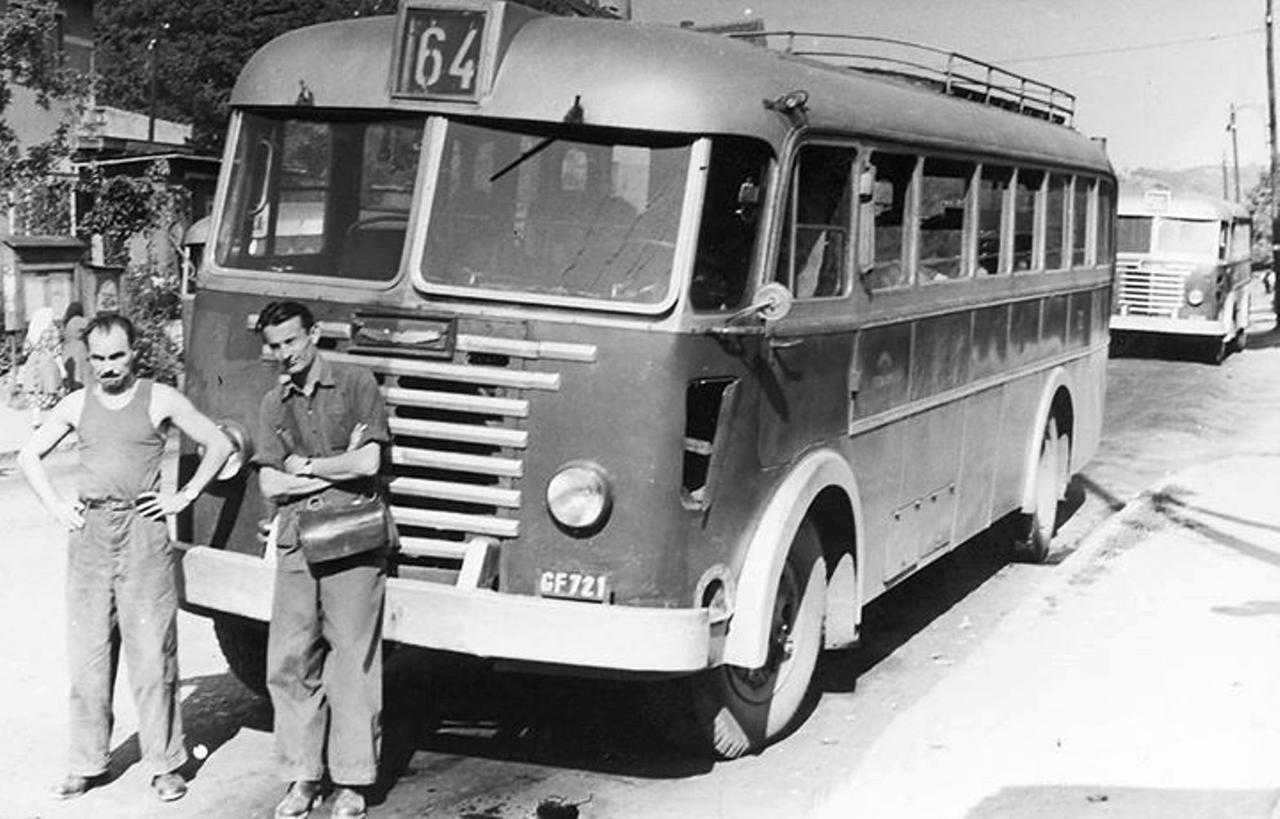 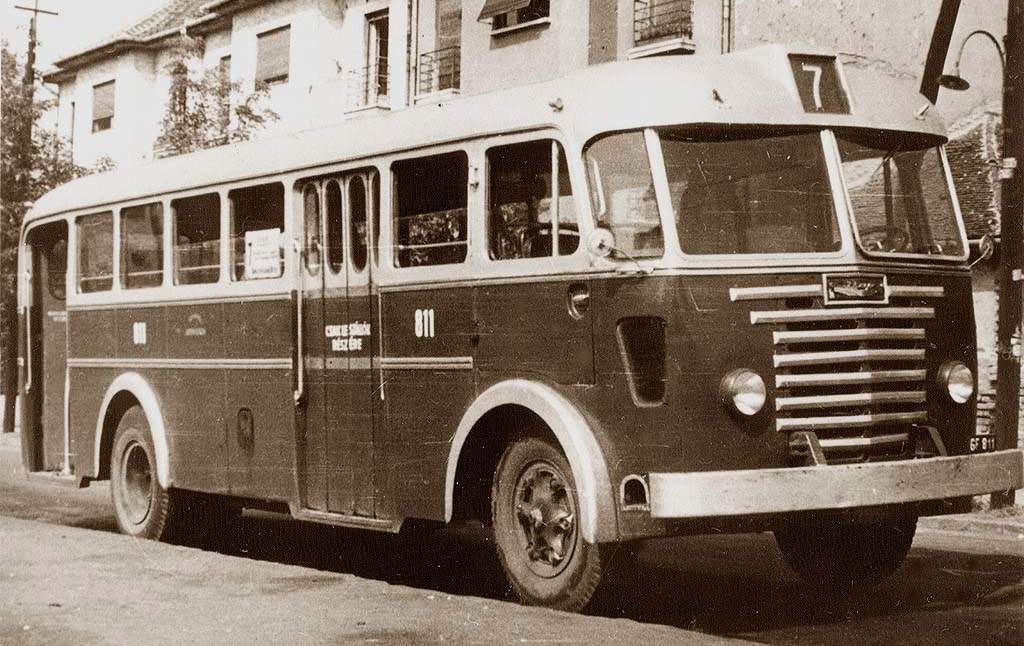  1. ábra: GF 811 új korában (1955~57, számtípus: Ik0)       2. ábra: GF 721 első FJ után (~1957, gyárt. év: 1953.)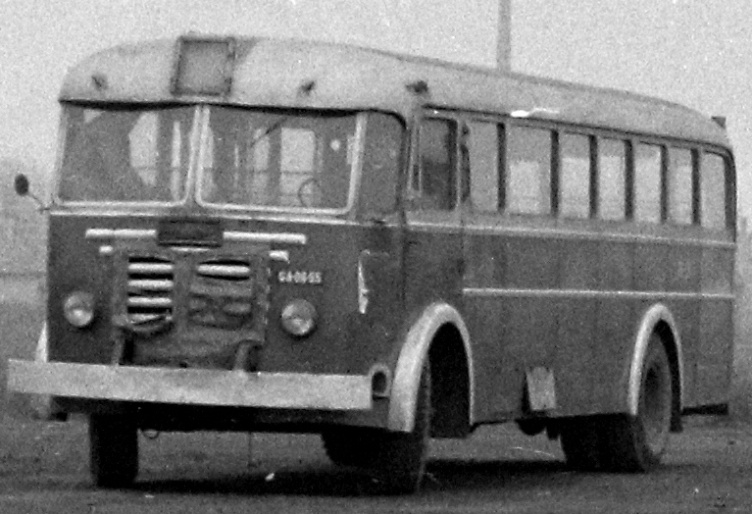 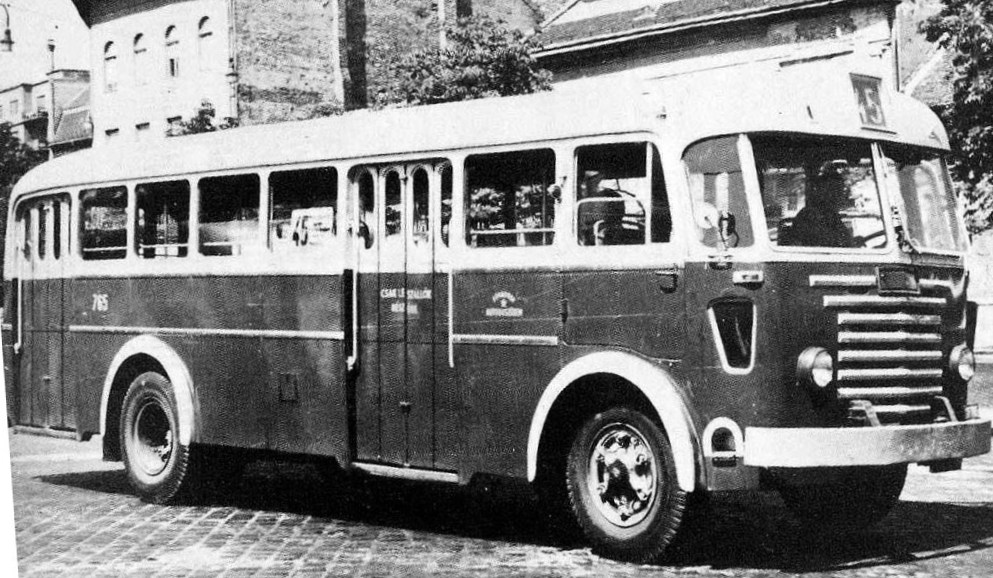 3. ábra: GA 06-55 első FJ után (~1959, gyárt. év: 1955.)     4. ábra: GF 765 első FJ után (~1958, gyárt. év: 1953.)Az Ikarus 60-asok díszlécei – az ablakok alatt körbefutó felső díszléc (mely csak az ajtóknál szakad meg) és az alsó díszléc a kerékdob fölött (mely a vezetőfülkénél is megszakad) – az 1952-től 57-ig gyártott buszokon eredetileg az 1., 5. és 9. ábrán látható, középen bemélyedő díszléc volt, kékre festett mélyedéssel és benne a csavarokkal. E díszléc eredeti voltára utal, hogy egy elsőszériás, 1952-ben gyártott jármű eredeti állapotát mutató képen is ilyet látunk (lásd 5. ábra); továbbá az, hogy ilyen volt a MÁVAUT 1953–55 között gyártott Ik60-asain és 601-esein is (csak annyi különbséggel, hogy a mélyedést ott nem kékre, hanem pirosra festették),			5. ábra: GF 680, elsőszériás Ik60 eredeti (FJ előtti) állapotában 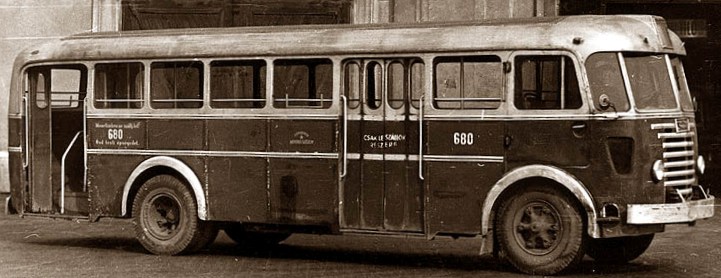 valamint az Ik60T trolibuszokon is (ahol viszont a mélyedést világoskékre festették). És ilyen díszléc látható az első, próbarendszámos prototípuson is (lásd Old Ikarus honlap). A másik prototípuson viszont (GF 901, 8. ábra) nem ez, hanem a Tr5-ös típus díszlécei láthatók: domború alumínium díszléc (horony és kék sáv nélkül), mely a vezetőajtó elejénél megszakad, és az első ablakok alatt egy keskenyebb, sík felületű alumínium-léc helyettesíti. (Ez pontosan így volt a Tr5-ösökön is.)A főjavítások alkalmával az Ik60-as autóbuszok kb. 1957-ig szintén ilyen díszléceket kaptak, a 2., 3., 4. ábrákon is ilyen látható. Annyi különbséggel, hogy míg a GF 901-nek egyforma széles volt az alsó és felső díszléce, addig mind a Tr5-ösökön, mind a főjavított Ik60-asokon az alsó díszléc ennél egy kicsivel keskenyebb volt. (Ez látható pl. a 3., 13/a és 26. ábrákon.)1958–59-ban is lecserélték a FJ-ra kerülő buszok díszléceit, de többnyire már nem erre a típusra, hanem egy szintén domború, de középvonalában kissé bemélyedő formájúra, ahol az enyhe bemélyedést – ami a díszléc szélességének közel 1/3-át tette ki – sötétkékre festették. (Lásd 13/d ábra. Nem tévesztendő össze az 1.,5.,9-12. ábrán látható eredeti díszléccel, mely szélesebb és laposabb, bemélyedése pedig keskenyebb.) Majd pedig 1957 őszén, miután a GF 951–988-ig számozott járművek még a korábbiakkal azonos díszlécet kaptak (lásd 12. ábra), a 989–999-ig és GF 100–112-ig számozottak – még ugyanabban az évben – újfajta, alul széles, felül keskenyebb díszlécet kaptak: a felső egy domborúan kidudorodó, míg az alsó egy lépcsőzetesen vastagodó formába foglalt bele középen egy mélyedést, amelybe – a csavarfejek eltakarására – egy sötétkék PVC-csíkot húztak be. Ugyanilyen díszléc-párt kapott az 1959-es széria is (7. ábra).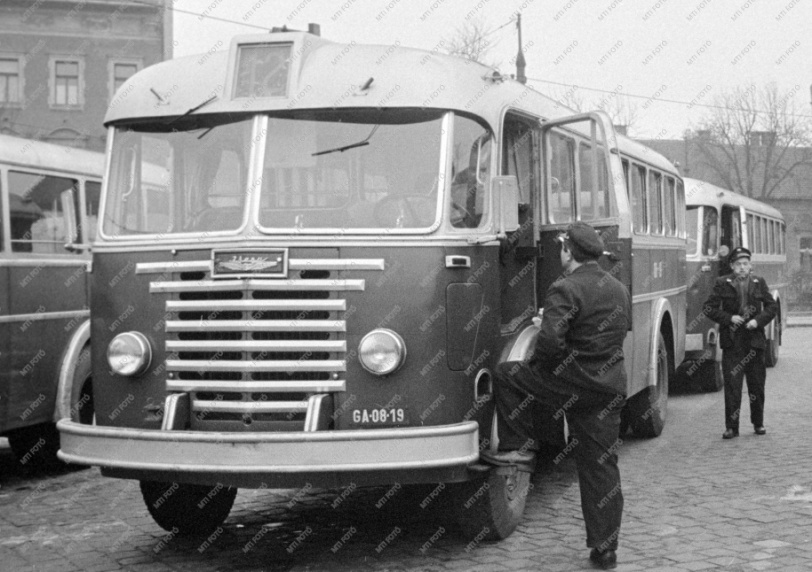 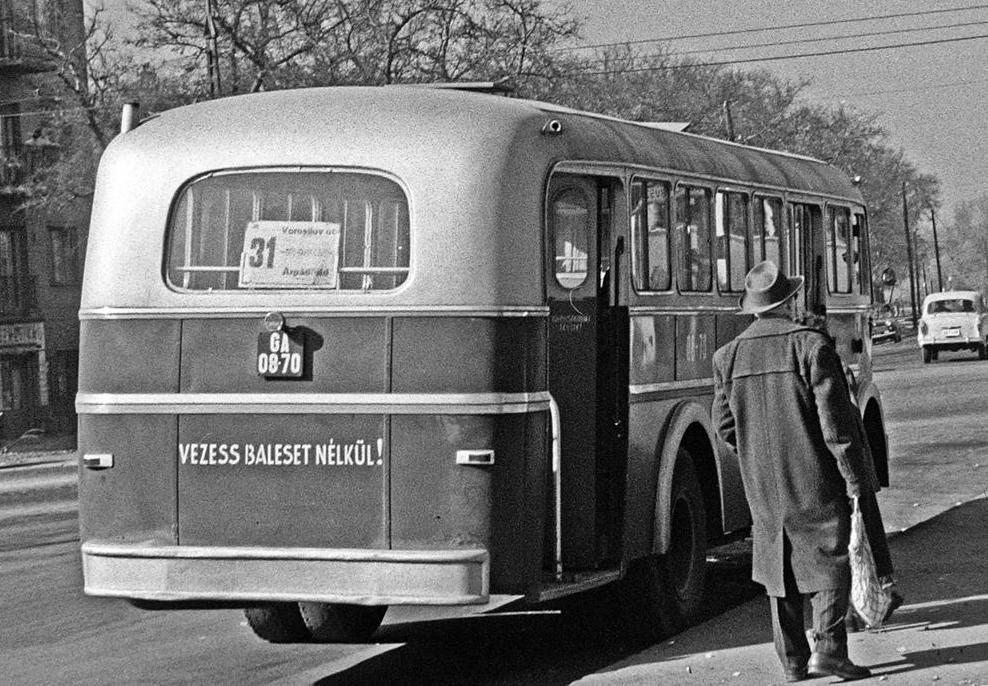       6. ábra: GA 08-19, 1958 évi széria, szemből		7. ábra: GA 08-70, 1959 évi széria, hátulrólA kettő között, 1958-ban azonban ismét a régi (az 1.,5.,9-12. ábrán látható) díszlécet alkalmazták, azzal a különbséggel, hogy a bemélyedő hornyot ekkor világoskékre festették (6. ábra). Ugyanitt, az autóbusz tetején lehajtott vontatási háromszög látható: az 1955, 58 és 59 évi széria egy-egy részét pótkocsi vontatására alkalmas kiegészítőkkel gyártották. Továbbá a 6. és 7. ábrán látható az a peremes lökhárító is, amelyet az utolsó két szériánál (1958 és 1959) alkalmaztak. (A hátsó lökhárító a pótkocsit vontató buszoknál ettől eltérő, de eredetileg szintén peremes volt. Az 1955 évi pótkocsisok ütközőjét lásd a 9. ábrán.)Említést érdemel még a 6. ábrán látható nagyméretű visszapillantó tükör: ezeket 1958-tól 1961-ig szerelték az Ikarusban az új Ik60-as ill. 620-as autóbuszokra, de nem vált be és visszacserélték kis tükörre (7. ábra).2. HátfalA két ismert prototípus-jármű közül a másodikról ismerek hátfalat is mutató képet, mely szerint volt hátfali ajtaja, és ettől balra helyezkedett el – a hátfal síkjából kiemelkedően – a hátsó rendszámtábla, fölötte a kerek formájú lámpatesttel. Ez utóbbi hasonló ahhoz (vagy egyező vele), amilyent a széria-kocsikon alkalmaztak a típus gyártásának teljes ideje folyamán, 1952-től 59-ig (lásd 7., 9., 12. ábra).A hátfali ajtó ad magyarázatot a háromablakos kialakításra, ami tovább élt akkor is, amikor az ajtót már elhagyták (1955-től, lásd 9. ábra), és csak 1958-ban tértek át az egyablakos, 7. ábra szerinti kialakításra. 8. ábra: A második prototípus-jármű (csak rövid ideig 		         9. ábra: 1955 évi, pótkocsi-vontatásra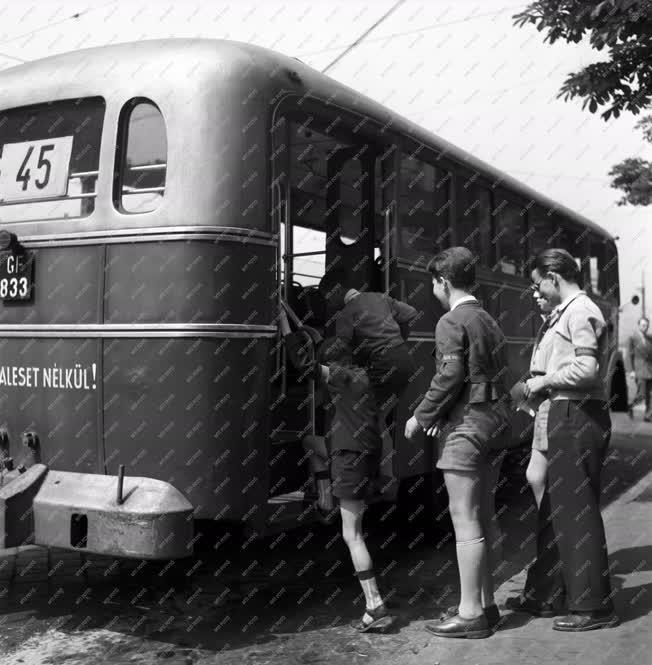 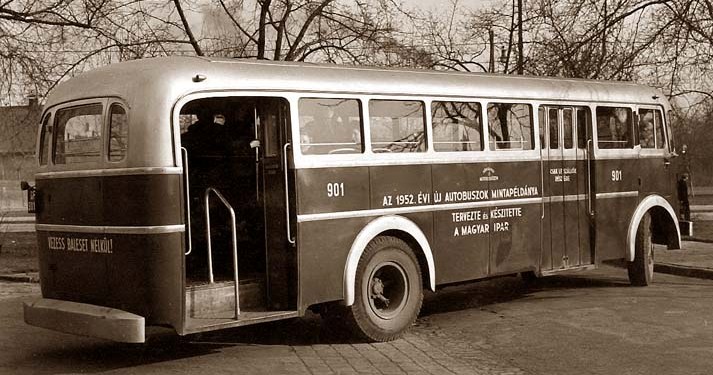     üzemelt, további sorsa ismeretlen – számtípus: S1a)		            alkalmas autóbusz hátfala (GF 833)A 8. ábrán figyelemre méltó még (mint a próbakocsi sajátosságai):– az ajtók üvegei lekerekített sarkú téglalap formájú üvegek, ezt a Tr5-ösről vették át (akárcsak a díszlécet – az Ik60-as széria-kocsiknak már 1952-től félkörben végződő üvegei voltak az ajtókon, lásd 5. ábra), és – a hátfalon mindhárom ablak fölött végighúzódó esőcsatorna: a későbbiekben, az 1953-tól 55-ig hátfaliajtóval gyártott járműveken ez csak az ajtó, azaz a középső ablak fölött maradt meg, nem nyúlt át a kisablakok fölé. (A hátfali ajtó egyébként az akkori hidegháborús ideológia következménye volt: azt a célt szolgálta, hogy háború esetén a buszt sebesültszállítónak lehessen használni. Nem tudok olyan esetről, hogy ezt az ajtót bármikor is kinyitották, használták volna.)A prototípus utáni első, 1952 évi széria járművein főjavítás után – amikor megismertem ezeket – már nem volt hátfali ajtó, és kérdéses számomra, hogy eredeti állapotukban volt-e. Viszont a FAÜ 1953 és 54 évi Ikarus 60-asai mind hátfali ajtóval készültek, és ez főjavítás után is megmaradt rajtuk. Az 1955-ben gyártottak közül kizárólag a Honvédség számára készült járműveken (melyek többségét 1956-ban a FAÜ részére adták át) volt ilyen lezárt hátsó ajtó (GF 895 – 925 > GA 07-30 – 07-60). E járművek különlegessége volt még: a tetőn, az első ajtó vonalában, egy nagyméretű (kb. 1×1 m) elhúzható, szellőzőnek is használható nyílás, mely eredetileg egyes vélemények szerint géppuskaállásnak készült, a reálisabb magyarázat viszont az, hogy katonai menetoszlopban haladva a zászlójelzéseket adó katonának a helye volt.Visszatérve a hátfal kialakításához: a rendszámtábla tehát a hátfali ajtóval készült buszokon a bal oldalon, a bal oldali kisablak alatt volt. Ugyancsak bal oldalra tették a rendszámot azokon az exportból visszamaradt járműveken, ahol – feltehetőleg helyközi forgalomra is készülve – pótkerék számára tartották fönn a hátfal középső részét. Ezzel magyarázható a GF 883–894 és 926–950 rendszámú buszokon a baloldali elhelyezés.  < 10. ábra: GF 885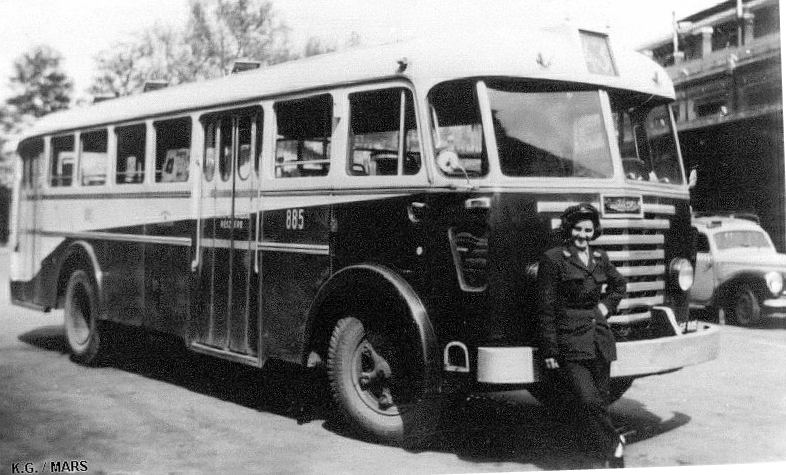 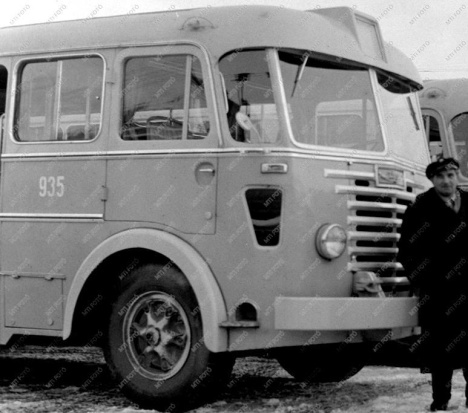 11. ábra: GF 935exportból visszamaradt autóbuszok,számtípus: Ik0(Az előbbiek bordó/vajszínűek, az utóbbiak világoskék/vajszínűek voltak és – egy részükben legalábbis – 2 dupla üléssor volt, ami nagyon megnehezítette az utasáramlást a budapesti körülmények között. Az előbbieket néhány hónapon belül kékre festették, az utóbbiak viszont az első FJ-ig világoskékek maradtak.)Egyébként az 1953-54-ben gyártott, hátfali ajtóval készült sorozat egy része is (vagy az egész sorozat – erről nincs pontos adatom) exportból visszamaradt jármű volt, alul piros, felül vajszínű; de ezeken amúgy is bal oldalon volt a rendszám, az ajtó miatt. Viszont külön érdekesség, hogy ezek egy részén tetőcsomagtartó is volt, amely normál esetben a távolsági buszok tartozéka volt. (Némelyiken ez még FJ után is megmaradt, az 50-es évek végéig, egy ilyen látható a 2. ábrán.)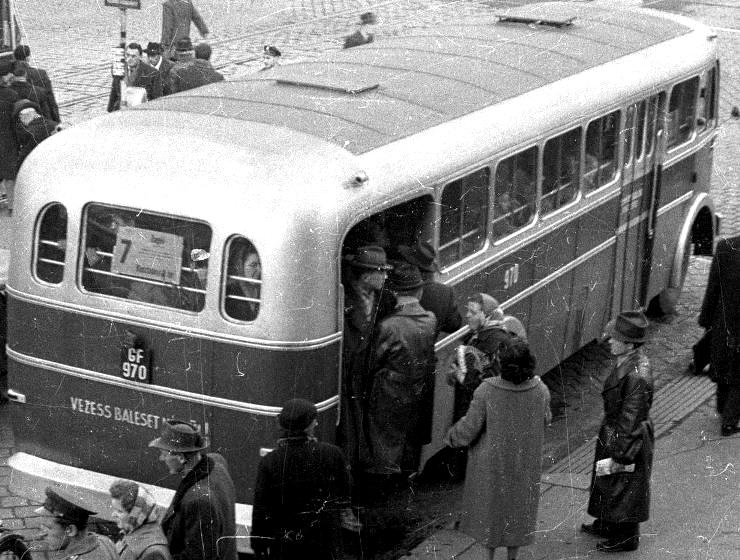 Az itt felsorolt különlegességek kivételével tehát, az 1955–59 között gyártott Ik60-asok középre helyezett hátsó rendszámtáblát kaptak (lásd 7., 9., 12. ábra), ami az első főjavításig maradt meg eredeti helyén. Ugyanis az első főjavítás alkalmával – az 1951-től 61-ig FJ-ra került autóbuszokon – a Sallai főműhelyben az autóbuszok hátfali kialakítását drasztikusan megváltoztatták, csaknem minden típusra egységesen (Tr5, Ik60, Ik30, M5): • a rendszámtáblát a bal oldalon – tartókeret nélkül – a hátfalra csavarozták,  					           12. ábra: Ik60B eredeti állapotában (GF 970)• fölötte egy hosszúkás – felülről legömbölyített, alulról sík – lámpatestben helyezték el összevontan a hátsó világítást és a rendszám-világítást,  • a féklámpát pedig az említett lámpatest fölött, besüllyesztve alakították ki (lásd 13/a-b-c-d ábrák). 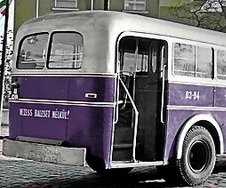 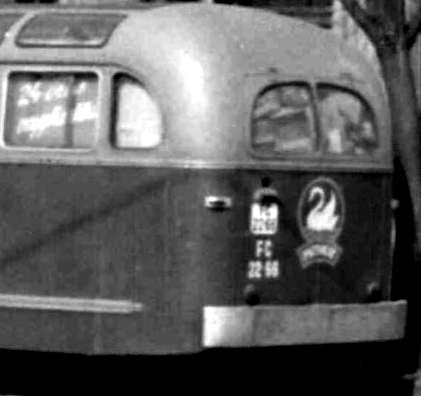 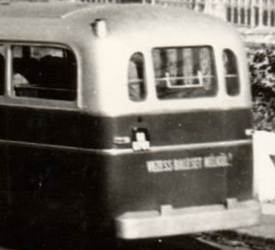 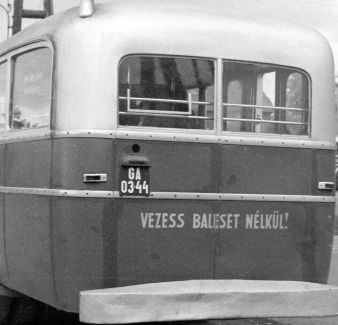 13/a :  Tr5  . . . . . . . . . . . . .  13/b :  Ik60  . . . . . . . . . . . .  13/c :  Ik30  . . . . . . . . . . . .  13/d :  M5  hátfala FJ után Sokáig nem értettem, hogy miért kellett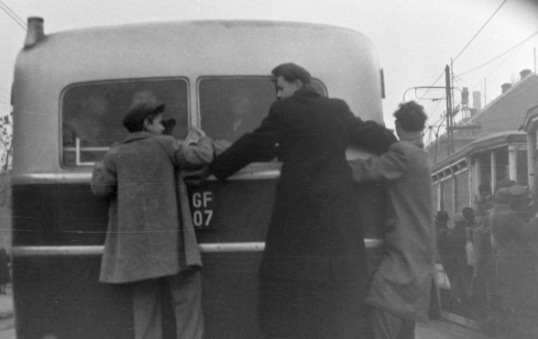 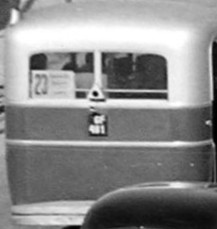  ilyen bonyolult átalakítást csinálni, majd egyszer csak megláttam a mellékelt jobb oldali képet, (14/b ábra) és megértettem. 	14/a és 14/b ábra: Tr5 eredeti hátfala		 	(meccs előtt és után...)Az 50-es évek elején a tömegközlekedés nagymérvű kapacitáshiánya miatt nemcsak villamoson, hanem esetenként autóbuszon is előfordult a "tujázás", az ütközőn utazás, melyhez több akkori típus hátsólámpája kiváló kapaszkodási lehetőséget nyújtott. Ilyen volt a Tr5 és a háború előtti MÁVAG buszok háromszög alakú hátsólámpája, de az Ik60-as hátfaltól elálló rendszámtáblája is, a rajta lévő lámpatesttel (7., 9., 12. ábra). Ezeket tehát a főjavításkor mind lecserélték.3. Kipufogó és szélességjelző (magasságjelző)Az Ikarus 60-asok 1957-ig vélhetően mind alsó kipufogóval készültek (a korai évekből kevés olyan kép maradt fönn, amelyről ez egyértelműen megállapítható, de 1955-től személyes emlékeim alapján ez már biztosan így volt), és csak főjavítás alkalmával került rájuk az az öblös, fölfelé keskenyedő kéményforma, amely a Tr5-ösökről jól ismert volt (lásd 14/a–b és 13/b ábra). Az 1958–59. évi, hátul egyablakos 60C szériák pedig gyárilag felső kipufogóval készültek, de ez nem keskenyedő, hanem szabályos henger alakú, a korábbi formához képest keskenyebb csővég volt (7. ábra). A főjavítások alkalmával 1960 elejéig szerelték fel a régebbi Ik60-asokra a Tr5-össel megegyező formájú felső kipufogókat, utána már nem. Így a régi 60A szériák járművei (kevés kivételtől eltekintve) FJ után mind kéményesek lettek, míg a tolóablakosok (60B, ugyancsak kevés kivételtől eltekintve) végig alsó kipufogósok maradtak. A 60C járművek pedig általában a főjavításkor lettek kémény-nélküliek. Az Ik60-asok tetőhajlatának alsó részére, az esőcsatorna fölé, kezdettől fogva szélességjelző (más szóval: magasságjelző) lámpákat szereltek,  melyek elhelyezése jól látszik a 8. és az 1. ábrán. Ezek előrefelé fehér (távolsági buszoknál zöld), hátrafelé vörös fényt adtak. A hátsó feltehetőleg nem volt előírás szerint kötelező, legalábbis a képek egyértelműen mutatják, hogy főjavításkor ezeket következetesen minden típusról leszedték (13/a-b-c-d ábrák). Ennek oka a gyakori faágba-akadás lehetett (sokszor sérült, elcsavarodott vagy hiányzó szélességjelzővel közlekedtek – az 5. és 9. ábrán is ilyen látható). Ennek kiküszöbölésére ún. ágtörőket (két erős ívelt huzal, mely eltereli az ágat) szereltek fel a buszokra, 1957-től kezdve (2., 3., 6., 7., 11. ábra). A képeken az is látszik, hogy kezdetben alacsonyabban, az 1957-ben gyártottaktól kezdve (60B változat) magasabban helyezték el a szélességjelzőket. A főjavítások során csak 1959-től tértek rá a magasabb elhelyezésre. (Így a 60A sorozatokból már kevés járműnél került sor erre a módosításra, míg a tolóablakosoknál eredetileg is a magasabb elhelyezés volt és maradt.)4. IrányjelzőAz 50-es évek első felében a járműveken még a karos irányjelző (index) volt jellemző. Az Ik60-asokon ez a vezetőajtó mögött közvetlenül, az első ablakoszlopban volt elhelyezve (lásd 3. ábra), csak irányjelzéskor lendült ki számottevően a karosszéria vonalából. A kilendülő ezüst színű tartólemezen egy téglavörös áttetsző műanyagtest volt, belülről kivilágítva. (Az irányjelzés ideje alatt ez közel vízszintes helyzetbe lendült, kb. 30 cm-re kiállva az autóbuszból, majd utána visszalendült a helyére, az ablakoszlop üregébe. 1955 végéig ilyen irányjelzővel gyártották az Ik60-asokat.1956 év elejétől (az utolsó teleablakos szériától kezdve, lásd 10. ábra) már villogó irányjelzőt alkalmaztak, oldalanként 3 helyen: elöl az oldalfal legelején (közvetlenül a hajlat után) a díszléc alatt egy téglalap alakú, fehér fényt adó lámpa (4., 6., 10., 11.ábra), hátul a hajlatban, az alsó díszléc alatt, egy ehhez hasonló téglalap alakú, de vörös fényt adó lámpa (lásd 7. és 12. ábra), továbbá 1957-től a korábbi karos index helyén is (az ablakoszlopból kiállva, egy előre-hátra narancspiros fényt adó kis lámpa, lásd 4. és 12. ábra).Kb. 1958-től kezdődően, főleg főjavítások alkalmával, a régebben gyártottakat is elkezdték felszerelni ezekkel a villogó-lámpákkal, de az elhelyezésben volt egy feltűnő különbség: a hátsó villogót a FAÜ-nél nem az alsó díszléc alatt (mint az Ikarusban), hanem fölötte helyezték el (lásd 13/a-b-d ábrák).De nem került sor az összes Ik60-as villogóval történő felszerelésére, ugyanis a 60-as évek elején a csuklósításra kijelöltek között voltak még karos indexűek is. 5. ViszonylatjelzőA homlokfalon csak számjelző volt: a vezetőfülke felől egy fehér tejüvegre rácsúsztatott fekete lemez, melyből a viszonylatszám ki volt vágva. Kivilágítása hátulról, a tejüveg mögül történt.A viszonylat jelzését, végállomásait és útvonalát tartalmazó iránytáblát helyeztek el: – jobb oldalon az első ajtó utáni ablakban, a kapaszkodócsőre szerelve,– a hátfalon lévő ablakban, az ott lévő kapaszkodócsövek egyikére szerelve. A háromablakos hátfalon két kapaszkodócső volt, eleinte a felsőre szerelték a táblát, később (kb. 1959-től) az alsóra. (Feltehetőleg az ablakon való jobb kilátás céljából.) A hátul egyablakosoknál már csak egy cső volt (az alsó csőnek megfelelő magasságban), így ezeknél már új koruktól kezdve a kívánt alacsonyabb pozícióba került a tábla. A táblatartó eleinte két szimmetrikus L-alakból állt. Ezek esetenként elcsúsztak a csövön, és nem tudták megtartani a táblát. Ezért az 50-es évek végén áttértek az egy darabból álló (u-alakú) táblatartók alkalmazására (mind oldalt, mind hátul).6. Belső kialakításVezetőfülke: vezetőülés – motorház műbőrrel burkolva – "rendőrülés" (hatósági személyek, ellenőrök, esetleg szolgálatba igyekvő forgalmi dolgozók használhatták).Válaszfal: a teleablakosoknál 3 fix ablakból állt. A baloldali ablakköz szélesebb volt, mert egy kis kör-alakú beszélőnyílás volt benne a vezető felé. A tolóablakosoknak a válaszfalban is tolóablakuk volt.Utastér: elöl 5 ülés a válaszfalnak háttal, baloldalt 5 egyes ülés, jobboldalt 3 kettős ülés, a hátsó kerekek fölött 3-3 oldalülés. Utána hátsó peron ülés nélkül, egy lépcsővel alacsonyabban. 1959-től kalauzülés, először a hátsó ajtó melletti két oldalülés helyén (rövid ideig, mert nem vált be, utastorlódás volt), majd pedig a hátsó ajtótól számított 2. és 3. oldalülés helyén – ez bevált. (Olyannyira, hogy az Ik620-asok is ugyanezt a kialakítást kapták, hosszú időn át.) III. Újabb átalakítások, csuklósítás (1960–67)1. A FAÜ-csuklósok első sorozata1960-61-ben a FAÜ Sallai Főműhelye elkezdte a régebbi évjáratú (második vagy harmadik főjavítás előtt álló) Ikarus 60-asokat csuklós autóbusszá átalakítani, selejtérett Tr5-ösökből készített utánfutó-résszel. 1960 novemberre készült el az első (GA 12-00), amit 61 tavaszán 4 db, 61 őszétől 62 decemberéig pedig további 138 követett (ezek eleinte GA 11-.., 58-.., 59-.. rendszámokat kaptak, ami az 1962 novemberi átszámozás után GA 83-02 – 84-29 közötti számokra változott, és tovább folytatódott az év végéig 84-44-ig). Az utolsó 1962 decemberi járműnek az utánfutó-része is Ik60-asból készült, ebből adódóan (az eltérő ablakelrendezés miatt) ez mintegy 0,6 m-rel hosszabb volt. 2. A FAÜ-csuklósok kialakítása, jellemzőiA FAÜ-csuklósok első része lényegében azonos volt egy hátsó peronjától megfosztott Ik60-assal, annyi különbséggel, hogy a motorját erősebbre cserélték (125 LE helyett 145 LE, az Ik620-asok motorját kapta, ami persze nem állt arányban a hossz- és utasszám-növekedéssel, ezért lomhák voltak). A csukló-szerkezet új konstrukció volt. Az utánfutó-rész egy megrövidített Tr5-ös volt: nemcsak a vezetőfülkét vágták le, hanem a két ajtó közötti részt egy ablaknyival megrövidítették, ezen kívül a középső ajtó előtti ablakot is megrövidítették. Az ülések elrendezése csak az utánfutóban különbözött az eredetitől: itt több keresztülést tettek be és a kalauzülés közvetlenül a középső ajtó után kapott helyet.Az első csuklós eredetileg egyedi kialakítású volt (felső díszléc az Ik30-asról, csepp alakú irány- és szélességjelzők az Ik620-asról, alsó üvegek az ajtókon, dísztárcsák a kerekeken, a 60C peremes lökhárítói, sima kék hűtővíz-beöntő ajtó, lásd 15. ábra). 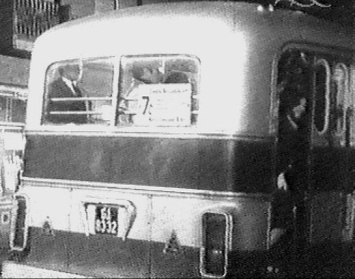 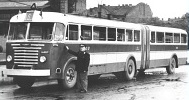 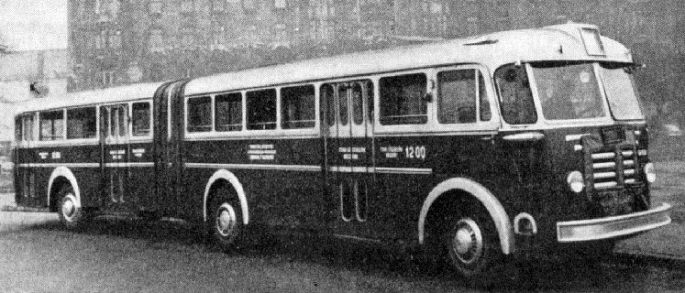 15. ábra: a FAÜ-csuklós prototípusa, eredeti állapot        16. és 17. ábra: 1961–62. évi széria, már ezüst sávval                	(GA-12-00)					     (GA-83-37)			    (GA-83-32)            A szériajárművek majdnem mindenben a 60A akkor szokásos kialakítását kapták. Eltérő volt a hűtővíz-beöntő ajtó – amin meghagyták a fényes Ikarus-jelvényt (felirat nélkül) – és a hátsólámpa: az Ik620-as nagyméretű téglalap alakú lámpatesteit kapták meg, de nem vízszintesen, hanem függőlegesen beépítve.  A hátsó rendszámtábla elhelyezése és megvilágítása is a 620-asok mintájára történt. Szélességjelzőjük az Ik60-asoknál akkor szokásos felső helyzetű ágtörős volt, de nemcsak elöl, hanem hátul is megkapták ezt (16–17. ábra). Elöl – a pótkocsisokhoz hasonlóan – vontatási háromszöget kaptak. (Viszont hátul a 17. ábrán látható háromszög alakú prizma későbbi keletű, lásd alább.) A prototípus utáni első 11 jármű még a hagyományos festéssel készült (alsó ezüst sáv nélkül), a 12-edik (GA 11-88) a két díszléc között ezüst, alul-felül kék festést kapott, míg 11-87-től lefelé és az összes többi a 16–17. ábrák szerinti ezüstsávos festést kapta. (A FAÜ-csuklós volt az első típus, amin ezt az ezüst sávot már 61 őszén alkalmazták, a 620-asokon 62. jan.-tól, a főjavított Ik60-asokon 62. dec.-től jelent meg.)3. Változások az 1960-61-ben főjavításra vitt Ik60-asok megjelenésében 1960 őszétől a csuklósítási program miatt a Sallai főműhelyben a szóló autóbuszok főjavítására fordítható kapacitás lecsökkent. Ezért ezek főjavítását először részlegesen, majd 1961-ben már teljes egészében külső cégeknek kellett kiadni. Ez szemmel láthatóan némi arculatváltozást okozott az érintett járműveknél: megjelentek pl. az általánosnál kissé világosabbra festett járművek, nagyobb méretű, de vékonyabb oldalszámokkal és a díszlécben világoskék csíkkal, azután – valamely másik műhelyből – szép sötétkék festésű, de kis tömzsi oldalszámokkal visszatérő járművek, melyek egy részénél az első villogót – a megszokottól eltérően – a homlokfalra szerelték (úgy, mint a 18. ábrán látható egy miskolci buszon – lehet, hogy ezeket Miskolcra vitték FJ-ra?). 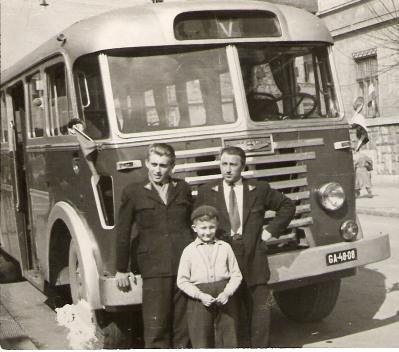 Ezeknél az idegen arculatú járműveknél gyakran előfordult, hogy: 	– meghagyták a hátsó szélességjelzőket, 	– és/vagy a hűtővíz-beöntő ajtó "Ikarus" feliratát a jelvénnyel,	– a hátsó villogót a díszléc alá tették/hagyták (a 7. ábra szerint),	– a peremes lökhárítót simára cserélték (lásd 24. ábra)	– viszont a 13. ábra szerinti rendszám- és hátsólámpa-átrendezést 	továbbra is megcsinálták – ekkor még.			           18. ábra: egy miskolci Ik601, FJ után(Volt viszont az 1961 végén főjavítottak között egy 60C, GA 07-97, amelyen – tudomásom szerint a FAÜ-nél elsőként – megcsinálták azt a hátfali átrendezést, amit a KRESZ módosítása megkívánt – részletesen lásd a következő pontban.) 4. Változó arculat az Ik60-asoknál 1963-tólMiután 1961 végén megszakadt az Ik60-asok folyamatos főjavítása, 1962 végén már sok jármű (1958–59-ben gyártott 60C) várt FJ-ra. Ezek  csuklósítását ekkor nem tervezte a FAÜ. Viszont ismert volt, hogy a KRESZ módosítása miatt a továbbra is közlekedő Ik60-asokon változtatásokat kell végrehajtani: kétoldali hátsólámpa és szélességjelző hátul is... azaz valamilyen módosított formában kell a FJ-t végrehajtani.Visszatekintve erre az időszakra, elmondható, hogy a FAÜ ezekkel a változtatásokkal meglehetősen el volt maradva, a MÁVAUT már előbbre járt: az 1957-től sorozatban gyártott Ikarus 31-esek már eredetileg kétoldali hátsólámpával érkeztek (lásd 19/a ábra), és az Ikarus 602-esek 1958-tól szintén (19/c ábra, az Ik60 távolsági változata, 1958–59-ben, a FAÜ 60C sorozataival egyidőben). A régebbi, 1953-tól 56-ig gyártott Ik601-eseket pedig (ez a 60A helyközi változata) utólag felszerelték ugyanilyen lámpatestekkel (19/b ábra, itt a rendszám-elhelyezés maradt a régi, eredeti). Ezzel szemben a FAÜ-nél – eltekintve a kis számú és rövid életű Ik66-ostól, Ik31-estől és ÁMG pótkocsitól (19/d ábra, ezek többségéből rövidesen trolibusz-pótkocsi lett) – csak az 1959 őszétől beszerzett Ik620-asokkal kezdődött el a kétoldali hátsólámpa nagyobb volumenű alkalmazása, majd 1960-tól a FAÜ-csuklósokkal folytatódott, miközben az – állomány még jelentős részét kitevő – Ik60-asok egyelőre kimaradtak ebből a korszerűsítésből.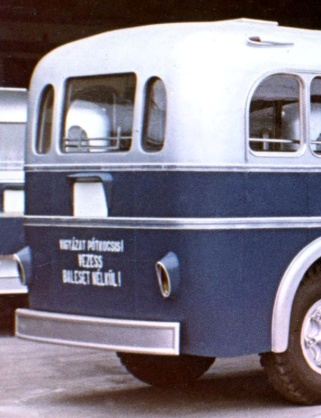 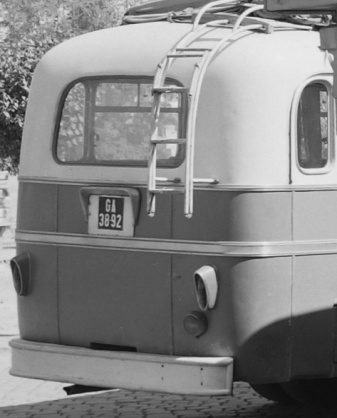 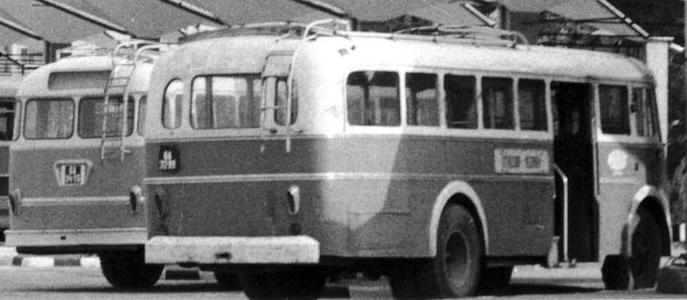   19/a . . . . . . . . . 19/b . . . . . . . . . . . . . . . . . . . . . . . . . . . . . . . . . . . . . . . . 19/c . . . . . . . . . . . . . . . . . 19/d  ábraIsmereteim szerint GA-07-97 (egy 1958 évi, 1961. okt.-ben főjavított 60C) volt az első olyan Ik60 a FAÜ-nél, amely főjavításkor kétoldali lámpatesteket kapott, a MÁVAUT-nál alkalmazott kialakításhoz hasonlóan: rendszámtábláját a 19/c ábra szerinti helyen, de a 19/a ábrán látható megvilágító keret felhelyezésével alakították ki (ami megegyezik az Ik620-asokon és a FAÜ-csuklósokon alkalmazott kerettel). 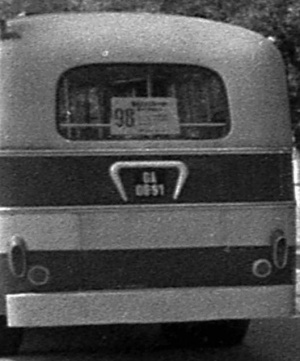 Ezután 1962. dec.-ben GA 04-95 (egy 1955 évi 60A), 1963. januárban pedig 4 db 1959 évi 60C (08-67, 08-91, 08-92, 08-97) kapott a főjavításkor ilyen hátfali átalakítást, és egyszersmind alsó ezüst sávot is (20. ábra). Ekkor történt a "VEZESS BALESET NÉLKÜL!" felirat elhagyása is.20. ábra GA 08-91 átalakított hátfalaÉs amilyen nagy volt az elmaradás, annál nagyobb volt a lendület az újabbnál újabb arculati változások bevezetésében: még január folyamán további 12 db 60C készült el, de már nem ilyen hátfallal, hanem az Ik620 hátsólámpáival és rendszám-elhelyezésével – ez hasonlított a FAÜ-csuklósok hátfali kialakítására, azzal az eltéréssel, hogy a nagy lámpatesteket a szóló kocsikra vízszintesen építették be, amint a 620-asokon is volt.(21. ábra)Ekkortájt vezették be az autóbuszok hátfalára kötelezően kirakandó 2 vörös prizmát (macskaszem), mely általában kör, vontatott és csuklós járműveken háromszög alakú volt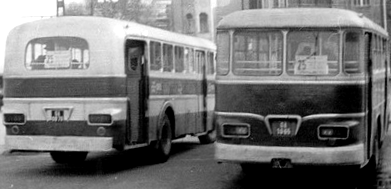 (lásd 20., 21. ill. 17. ábra). 21. ábra: Ik60 FJ utáni és Ik620 eredeti hátfala (1963)22. ábra: FJ 1963 korábbi változat (számtípus: S1b)	      23. ábra: FJ 1963 későbbi változat (számtípus: S2)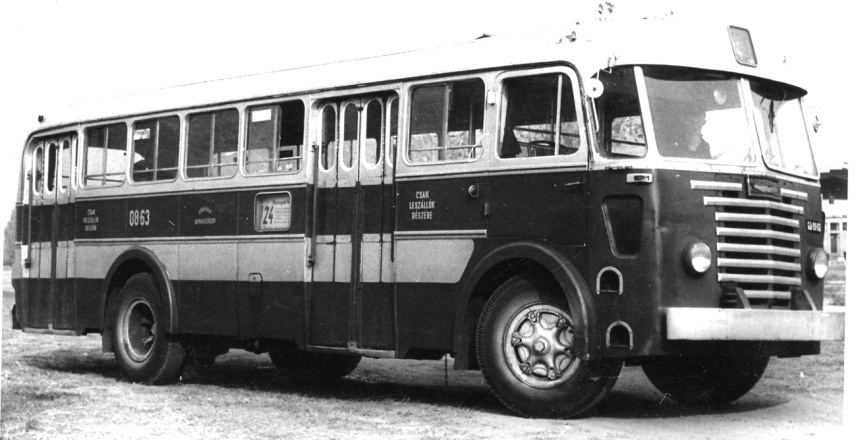 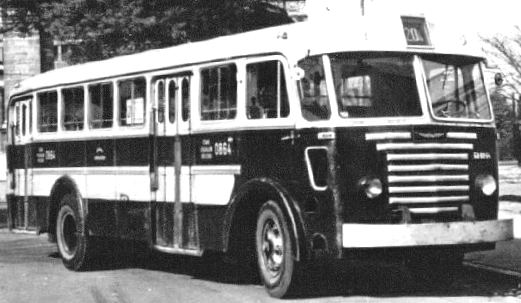 További változtatások az Ik60-asokon 1963 I. félévében (lásd 22. és 23. ábra):– felülről belógatott visszapillantó tükrök,– a hűtővíz-beöntő ajtón ismét megjelent az Ikarus-jelvény (amint a csuklósokon is, 1961-től),– az oldalsó villogót a díszléc alá, a kék felületre helyezték,– a csuklósokon bevezetett dupla rendszám-feliratozás az oldalfalon (rendszám – cégjelzés – rendszám) a kéttengelyes kocsikon hosszú idő után ismét megjelent (lásd 1-5-10-11., és 22. ábra)......de csak rövid időre, mert az új (nagyobb, dekoratívabb) oldalszám-felirattal együtt meg is szűnt (23.ábra),– az oldalsó iránytáblát az oldalfalba süllyesztették és megvilágíthatóvá tették,– ehhez hasonló új külsőt (lekerekített sarkok, gumikeret) kapott a homlokfali viszonylatjelző is, miközben az üveg kisebb lett. (Ezt az Ik620-assal való egységesítés indokolta, melynek kezdetben még ennél is kisebb volt az üvegfelülete, majd erre a kompromisszumos méretre megnövelték.)Azokra az Ik60-asokra pedig, amelyek ekkor nem kaptak 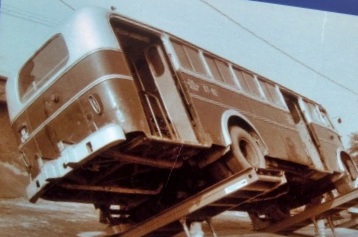 FJ-t (1960–61-ben főjavított, zömében 57–58-ban gyártott, még ezüst sáv nélküli járművek), a 19/b ábrán látható módon szereltek fel kétoldali lámpatesteket, és ezek belső oldalára a prizmát, miközben a korábbi villogót eltávolították (24. ábra).(Erről sajnos csak egy rosszabb minőségű, kocsiemelőnkészült képet tudok bemutatni, melyen látszik a felszereltlámpatest, a FJ utáni hagyományos rendszámtábla-elhelyezés,továbbá a pótkocsi vontatásához kialakított lökhárító és csatlakozófej.)			        		       24. ábra: Utólag felszerelt kétoldali hátsólámpák (GA-07-82)1963 II. félévében a Sallai Főműhely – miután befejezte az 1958-59-ben gyártott Ik60-asok főjavítását – a régebbi Ik60-asok csuklósítását folytatta, mivel az Ikarustól várt új típusú csuklósok még nem jöttek meg. Így ezen idő alatt az Ik60-asok főjavítása ismét szünetelt. Az 1963 júliustól készített csuklósok magukon hordták az év első felében kialakított új arculati elemeket (lásd 23. ill. 25. ábra), ezen kívül az Ik620-asok csepp alakú szélességjelzőjét is megkapták (26. ábra).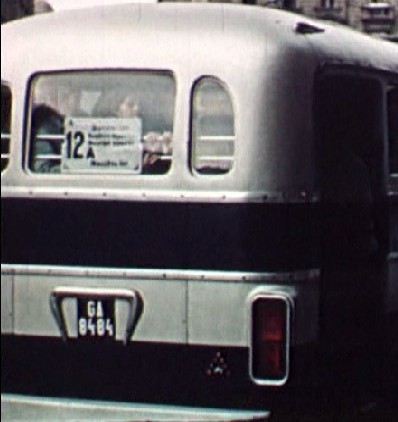 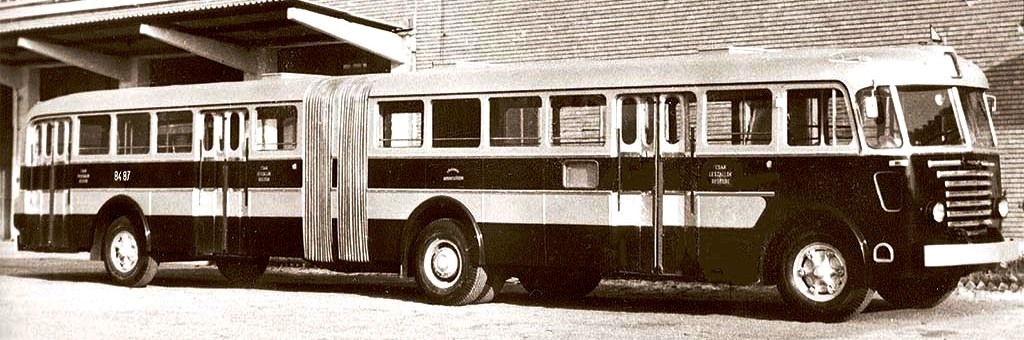 	25. ábra: 1963-ban két Ik60-asból épített csuklós autóbusz (GA-84-87)26.ábra: 1963-ban készített csuklós autóbusz csepp alakú szélességjelzővel1963-ban Tr5-ös autóbuszokból utánfutó céljára már kevés állt rendelkezésre, így áttértek a 2 Ik60-asból összeállított csuklósok készítésére, amilyen az 1962 decemberi utolsó példány (GA 84-44) is volt.1963 évi arculattal Ik60+Tr5 összeállítású csuklós készült GA 84-45-től 84-49-ig, míg 2–2 Ik60-asból készültek a 84-50-től 85-09-ig terjedő rendszámúak. Ezek 1 kivétellel mind Ik60A-ból készült teleablakosok voltak. A kivételt képező tolóablakos (GA 84-80) egy frontális karambolt szenvedett Ik60B miatt készült, melyet egy másik tolóablakossal építettek össze.Az 1963-ban Ik60-asokból készített utánfutók hátul mind háromablakosok voltak, és (noha sok 1953 évi is volt köztük) az egykori hátfali ajtó nyoma már nem látszott rajtuk. 5. További változások 1964-ben – a szóló Ik60-as főjavítások befejezése1964-ben második FJ-ra vitték még az 1960-ban főjavított Ik60-asok egy részét (főleg 05-.. rendszámú 60B, emellett néhány 07-.. rendszámú volt honvédségi 60A-t is), melynek során az 1963 évi arculathoz képest változás volt, hogy az első irányjelző egy hengeres fehér formát kapott és a homlokfalra szerelték (alakja megegyezett a korai Ik556/180-asokéval, 27. ábra). 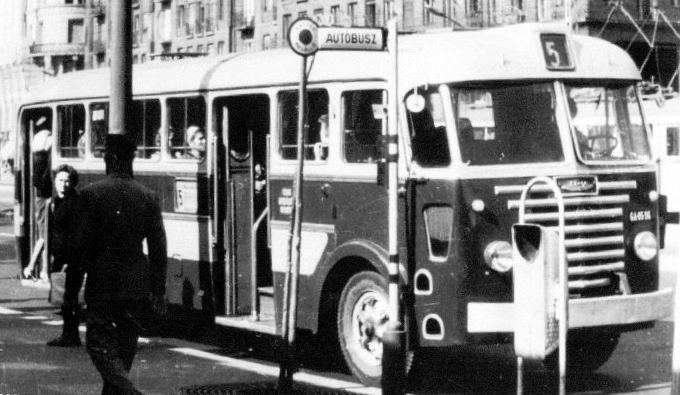 Ugyanakkor megkezdték az 1961-ben készült – és már igen lestrapált – korai FAÜ-csuklósok főjavítását is, ugyanezzel az arculattal.27. ábra: GA 05-36 az 1964 évi FJ alkalmával felszerelt új irányjelzőkkel1964 volt az utolsó év, amikor szóló Ik60-asokat még FJ-ra vittek. (Be kellett indítani az 1959-60-ban gyártott nagy számú Ik620-as főjavítását, mellyel lemaradásban voltak, és ez elsőbbséget élvezett az – ekkor már kifutó típusnak számító – Ik60-asokkal szemben.) Így az 1960–61-ben főjavított, 1957–58-ban gyártott Ik60-asoknak (60B és 60C) egy jelentős része ezüst sáv nélkül maradt, a 24. ábrán látható festéssel és lámpa-kialakítással. 6. Újabb csuklósítási hullám 1966-tólMiután az Ikarustól 1964-65-ben beérkezett új csuklós autóbuszok (Ikarus 180-asok) nem bizonyultak kellően üzembiztosnak, ebből a típusból nem volt érdemes ekkor nagyobb mennyiséget beszerezni. Helyette, kényszerűségből, a FAÜ felvállalta újabb "házi" csuklósok készítését, az addig  még nem csuklósított, főleg későbbi évjáratú Ik60-asokból.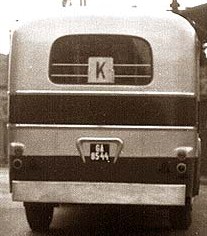 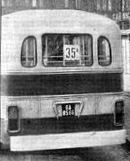 1966 januártól 1967 augusztusig további 109 csuklóst készített el a Sallai Főműhely, elsősorban a rendelkezésre álló, FJ-ra érett tolóablakos Ik60-asokból, de felhasználtak még néhány kielégítő állapotú Ik60A-t is. (Főleg a honvédségi eredetűek közül, melyekből néhány az 1964 évi, legújabb arculatú FJ-t is megkapta.)					28. ábra GA 85-66		29. ábra GA 85-44							1966-ban készített háromablakos és egyablakos csuklósA 109 járműből 5 db volt tekerőablakos, egyúttal – szükségképpen – hátul háromablakos. A többi 104 tolóablakos volt, és hátul részben egy-, részben háromablakosok, megközelítőleg azonos arányban. Az 1964 évivel megegyező arculattal készültek el, tehát a 26. és 28. ábrán látható hátsólámpával és csepp-alakú szélességjelzőkkel. (A hátul egyablakosok is ugyanilyennel készültek; a 29. ábra későbbi állapotot mutat!)A csuklósok díszléceiről: ezek általában annak a szériának a díszléceiből kerültek ki, amelyeket akkor éppen felhasználtak a csuklósok építéséhez. Rendszám szerinti azonosságról nem beszélhetünk, viszont az adott csuklós jármű vontató- és utánfutó-részén mindig egységes volt. A csuklós-építéshez felhasznált Ik60-asok díszlécezésétől olyan eltérés fordult csak elő viszonylag gyakran, hogy a 7. ábrán látható, felül keskenyebb és alul szélesebb díszlécpár helyett alul-felül egyaránt a keskenyebbet alkalmazták; ilyen látható a 29. és 31. ábrán is. (Ez a díszléc-összeállítás egyébként megegyezik az Ik620-aséval.)Ezek után még egy arculatmódosítás következett, mivel bevezették az irányjelző kötelező narancssárga színét. Az új Ik620-asok, 556-osok és 180-asok már 1966-tól illetve 67-től megkapták az elöl-hátul kör alakú narancssárga villogókat és a hátul ugyanilyen alakú, de piros helyzetjelző- és féklámpákat. A 60-as évek végétől ugyanezek a lámpatestek megjelentek a még üzemelő FAÜ-csuklósokon is: a hátfalon a 29. és 31. ábrán látható módon, elöl pedig a 30. és 32. ábrán látható helyen. 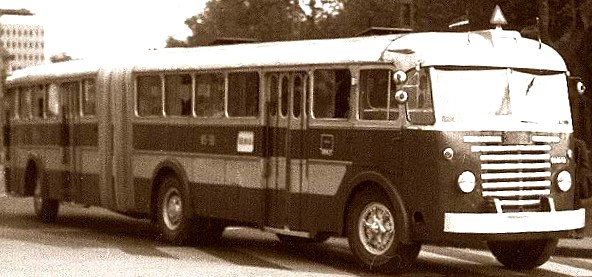 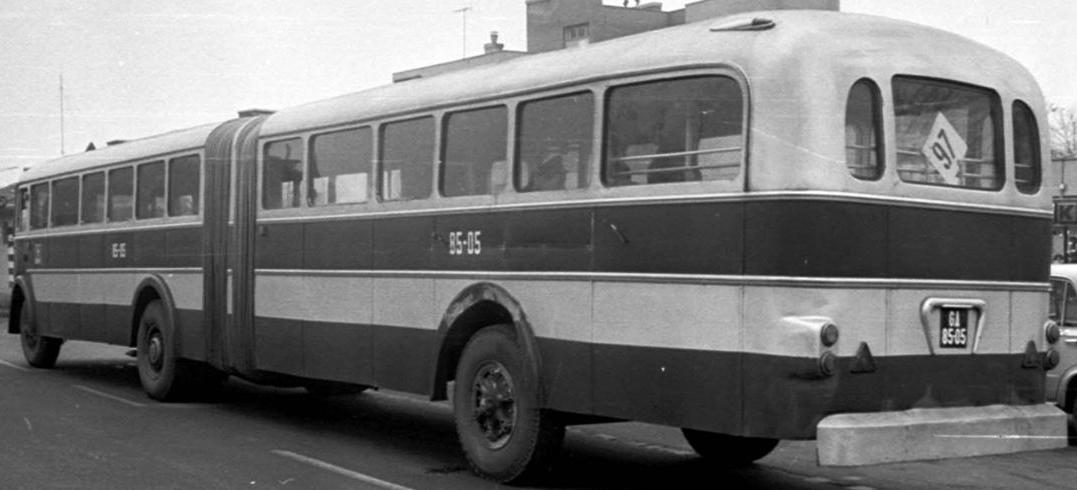      31. ábra: GA 85-05,  			           30. ábra: GA 85-90, 1966-ban készített csuklós, FJ után     		   1963-ban készített csuklós, FJ utánEzek után még újabb fajta (rövidebb, szögletesebb) szélességjelzők is megjelentek egyes FAÜ-csuklósokon, a 70-es évek elején, amelyeket az Ikarus 1969-től alkalmazott. (32. ábra)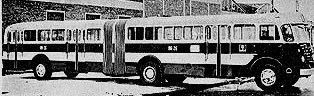 32. ábra: GA 86-26, 1967-ben készített csuklós, FJ után, a 70-es években cserélt szélességjelzővelA fenti 30. és 31. ábrán látható két csuklós közti különbség, hogy a jobboldalit még 2 teleablakos Ik60-ból építették (1955-ban gyártották szólóként a honvédség számára, 1956-ban kapta meg a FAÜ és 1972-ben selejtezte a BKV csuklósként), míg a baloldalit 2 újabb, tolóablakos Ik60-ból építették (1957-ben gyártották szólóként és 1975-ben selejtezték csuklósként). Ezek tehát 16-18 évig, a leghosszabb életűek 19-20 évig szolgáltak. Ez akkoriban igen hosszú időnek számított: a 620-asokat pl. általában 7-12 év, néhány ritka esetben 14-15 év után selejtezték.*(A képek forrása: rendszámos és járműves Index-topikok.)FÜGGELÉK – 1.A képeken bemutatott járművek életútja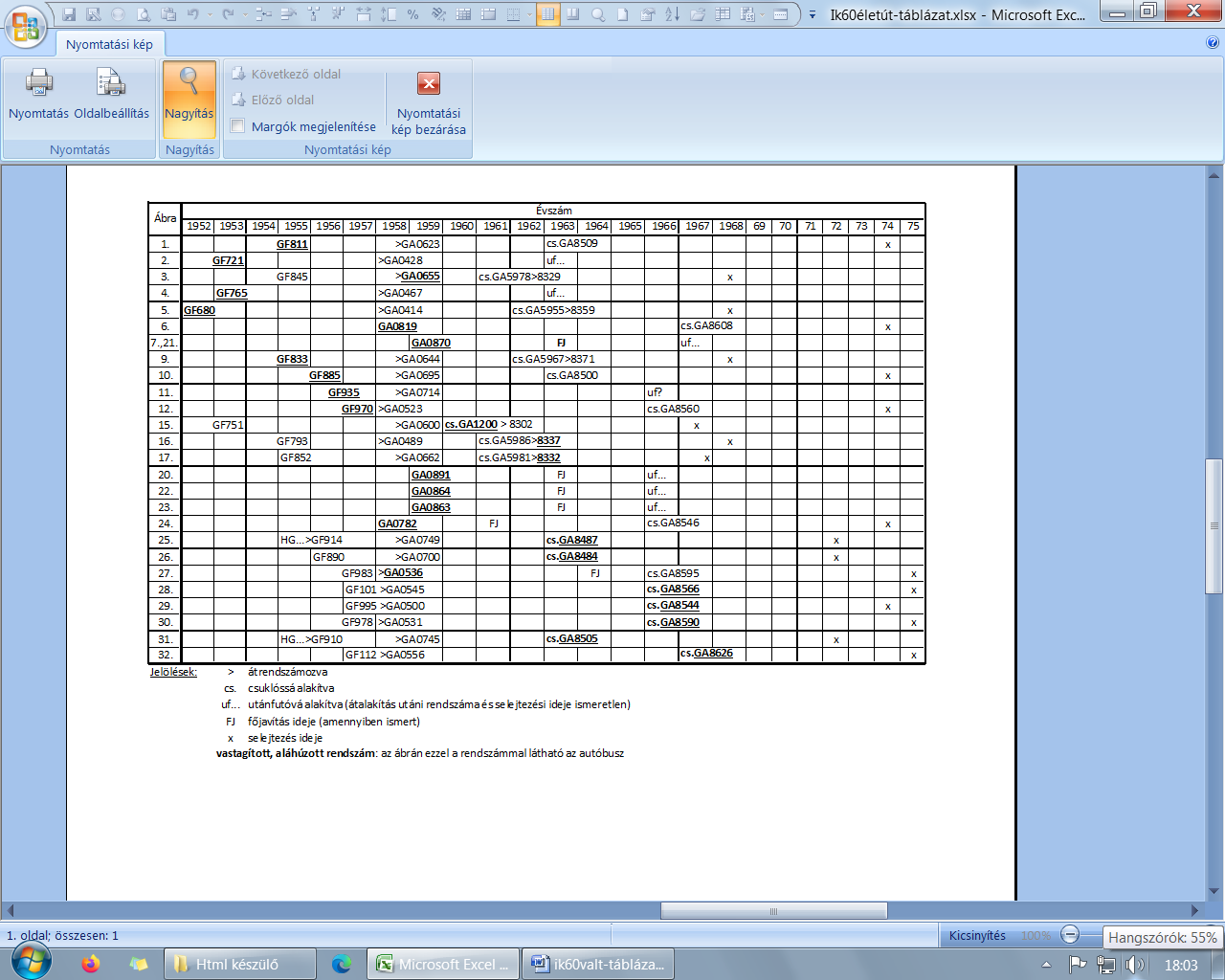 FÜGGELÉK – 2.Az  Ikarus 60  testvértípusaiAz Ikarus 60-as típust városi autóbusznak tervezték meg 1951-ben és így indították meg a sorozatgyártását 1952-ben. Hamar fölmerült azonban egy távolsági változat igénye is, melyet még 1952-ben, Ikarus 50-es típusjelzéssel készítettek el.Ikarus 50A fennmaradt kép szerint (lásd  http://old-ikarus.hu/elsaut_ik60.htm ) egybeablakos, tetőcsomagtartós jármű volt, elöl viszonylatjelző táblahely nélkül. Az ablakok alatt nem az Ik60-aséhoz hasonló díszléc, hanem egy szélesebb, domború piros sáv futott körbe, amint az a MÁVAUT-nál az 1930-as évektől egészen az 1950-ben gyártott M5-ös típusig szokásban volt.Az Ikarus 50-es prototípus-jármű a MÁVAUT-nál GM 390 rendszámmal állt forgalomba. Nem ismerek további adatot a közforgalomban való közlekedéséről, csak arról, hogy később a JÁFI-hoz került (Járműfejlesztési Intézet, a későbbi AUTÓKUT elődje). A FAÜ-csuklósok eredet-adataiból arra lehet következtetni, hogy 1961-ben csuklós járművet építettek belőle, Tr5-ös utánfutóval: a GA-11-90-est, melyet 1962-ben 83-15-re számoztak át és 1967-ben selejteztek. Ikarus 601 és a MÁVAUT Ik60-asaiAz Ik601-es típus (mely az Ik60 helyközi változata volt) alapvetően abban különbözött a 60-astól, hogy nem volt hátsó ajtaja és hátsó peronja, az utastér szintben ment végig a hátfalig, és végig dupla ülések voltak mindkét oldalon. A MÁVAUT 1953-tól szerzett be egyrészt Ik601-eseket, valamint – kisebb számban – Ik60-asokat is. Ez utóbbiak külsőleg annyiban különböztek a FAÜ Ik60-asaitól, hogy elöl általában hosszú viszonylatjelzőjük volt (vagy pedig nem volt semmilyen), a tetőn csomagtartójuk és hátul pótkerekük volt (vagy legalábbis annak a helye, a rendszámtábla bal szélre helyezésével), az Ik601-esekhez hasonlóan. Később, amikor már tolóablakos Ik60-asok készültek (1956-tól kezdve), ezek már a MÁVAUT-hoz is négyzetes viszonylatjelzővel érkeztek.Más vidéki közlekedési vállalatok is beszereztek Ik60-asokat és 601-eseket. Sőt, a FAÜ is beszerzett 1954-ben néhány Ik601-est, de ezeket rövidesen vidéki városok részére adta tovább. Rendhagyó módon, volt néhány tetőcsomagtartós Ik60 is a FAÜ-nél: 1953-ban gyártott, exportból visszamaradt járművek (2. ábra), melyek eredetileg piros színűek voltak, és egy ideig Budapesten is így közlekedtek. Ikarus 6021957-ben az Ikarus már nem a 601-es, hanem a – hozzá hasonló, de már inkább távolsági jellegű – 602-est szállította a  MÁVAUT számára, először csak egy 4 db-os 0-szériát. Ezek ránézésre csak annyiban különböztek a 601-estől, hogy a harmonikaajtó helyett egy szimpla lengőajtajuk volt. A kerékátmérő kismértékű növelésével emelték a végsebességét a 601-eshez képest. 1958-tól – a hátul egyablakos Ik60C megjelenésével párhuzamosan – az Ik602-es is új külsőt kapott, de a változások nem mindenben egyeztek meg az Ik60-asok egyidejű változásaival. Ami egyezett: a peremes lökhárítók és a hátul egyablakos kialakítás. Ami nem: oldalablakaik csak a felső sávban voltak eltolhatók; az utolsó, hosszabb oldalablak helyett egy normál hosszúságú és egy kisablak volt; díszléceik laposak voltak, a felső keskenyebb és 1 műanyagcsíkkal, az alsó szélesebb és 2 műanyagcsíkkal készült. (A csíkok a MÁVAUT-nál – akár festett, akár műanyagbetétes – pirosak voltak.) Továbbá a korai Ik31-esekről átvett hátfali elrendezéssel (hátfalra felfekvő rendszámtábla és kétoldali hátsólámpák, lásd 19/c ábra) már előre megfeleltek a 60-as években bevezetett KRESZ-módosításnak. Ikarus 60T trolibusz1952-től 56-ig 157 db-ot gyártottak az FVV számára, teleablakos Ik60A karosszériájuk volt. A prototípus járműnek hátul a 3 helyett 2 ablaka volt (az M5-ös autóbuszok mintájára, lásd 13/d ábra), díszlécei pedig az Ik30 széles díszlécei voltak (mint később az első csuklós autóbusznak is). A széria-kocsik az Ik60 gyári díszlécét kapták, és a mélyedést – a jármű bordó színe ellenére – világoskékre festették.PótkocsikAz Ikarus 60-as autóbuszok formai elemeivel készült pótkocsik gyártása 1955-ben indult meg az Ikarusban, de egy szokatlan formájú kísérleti pótkocsi már 1954-ben elkészült. (Ez utóbbi szimmetrikus volt, mintha két eleje lenne!) Az 1955-től gyártottak hátfala megegyezett az Ik60-aséval. Típusjelzésük nem ismeretes.1959-től a székesfehérvári ÁMG vette át a pótkocsik gyártását, ÁMG-401-től kezdődő többféle típusszámmal. Helyi és helyközi változatuk is volt, a FAÜ és a MÁVAUT is vásárolt belőle. Hátfaluk a 3 ablakos Ik60-asokéra hasonlított (ami ekkor már a múlté volt, hiszen 58-tól már csak egyablakosokat gyártottak az Ikarusban), viszont az Ik602-eshez hasonló rendszám- és kétoldali hátsólámpa-elrendezést kaptak (lásd 19/d ábra). A FAÜ 1959-ben és 60-ban vásárolt ezekből, de többségüket rövidesen (az Ik30-asból házilag kialakított autóbusz-pótkocsik elkészültével, 1961-ben) az FVV-nek adta tovább, ahol trolibusz-pótkocsiként állították forgalomba. Ugyanakkor az FVV ezen felül az ÁMG-től maga is vásárolt pótkocsikat, melyek kerékkivágása már nem az Ik60-asé, hanem az Ik620-asé volt. Csuklós autóbuszok (és trolibuszok)Az Ikarus 60-asból és testvértípusaiból kialakított csuklós autóbuszoknak nem volt az alapjárműtől különböző hivatalos, gyári típusszáma, mert nem gyári típusként, hanem főműhelyi átalakításként készültek. A közlekedési szakma azonban kidolgozott egy nemhivatalos, de logikus jelölési rendszert a különféle "házi csuklósok" (ahogy akkor mondták) megkülönböztetésére :ITC600  =  Ik60* + Tr5	* =Ik60 vagy Ik601 (ill. Ik50) is lehetett, ezek lényegében csak a hátsó 						peronban különböztek, ami viszont le lett vágvaITC600T = Ik60T  + Tr5	(a T végződés trolibuszt jelent)ITC601  =  Ik601* + Tr5**	** =hátul süllyesztett peron nélküli, honvédségi eredetű, B5-nek is nevezett 					változat – ez így megfelelt a hátsó ajtó nélküli csuklós kialakításáhozIC660  =  Ik60 + Ik60IC662T = Ik60T + Ik60	(a 2-es végződés 4 tengelyest jelent, 1 db kísérleti jármű)Megjegyzés: az ITC601 és IC662T hátfalán a hátsólámpa vízszintesen volt beépítve, mint az Ik620-asokon.Továbbá álljon itt az újabb generáció, az Ik620-asokból készült csuklósok hasonló jelölései is:IC620 = Ik620 +Ik620		(3 tengelyes, a FAÜ-nél 1 db, a MÁVAUT-nál később sorozatban készített)IC622 = Ik620 +Ik620		(4 tengelyes, 1 db kísérleti jármű)*    *    *